jktdh; efgyk vfHk;kfU=dh egkfo|ky;] vtesj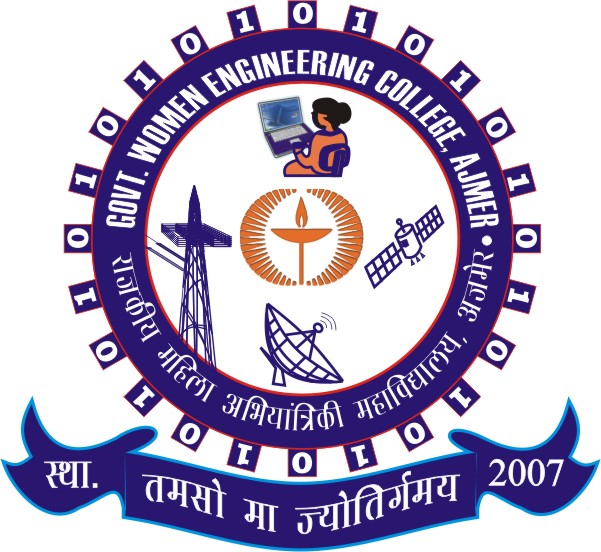 , (An Autonomous  of Rajasthan), Makhupura,  – 305002TEQIP-IIICheck List-Attending Academic Activityjktdh; efgyk vfHk;kfU=dh egkfo|ky;] vtesj, (An Autonomous  of Rajasthan), Makhupura,  – 305002TEQIP-IIIDocuments for Organizing Academic Activityjktdh; efgyk vfHk;kfU=dh egkfo|ky;] vtesj, (An Autonomous  of Rajasthan), Makhupura,  – 305002TEQIP-IIICheck List - Industrial VisitS. No.Pre-Activity DocumentsPage No.01.Check List duly signed and page no.02.Application with Detailed Brochure03.Academic and Administrative duty arrangement document(s).04.Route Chart with mode of journey/transportation.05.Total Expenditure of program with complete detail, proper question (if any) with TIN No. & authorized signature & seal of firm.06.Detail of previously attended programs in this session under TEQIP-III and the amount of expenditure reimbursed/claimed for the same.07.Objective of visit with justification that it is useful to attend the same and proper recommendation of HOD.08.Whether course on SWAYAM portal is completed in the session (if yes, give details).09.Any otherSignature with date and name (Program Coordinator/Applicant/HODSignature with date and name (Program Coordinator/Applicant/HODS. No.Post-Activity DocumentsPage No.01.Office Order(s).02.Report after attending the program along with short summary (format available on website).03.Performa of departmental notice for presentation with attendance of attendees.04.Short summary of program attended (1-2 pages).05.Copy of certificate attends program.06.Copy of paper (in case of presentation).07.Bills/Tickets/Formats duly signed and verified by the concern with total amount claimed.08.Bank account details of all beneficiaries/venders in prescribed format.09.Any other document needed/demanded by TEQIP-III at any stage.Signature with date and name (Program Coordinator/Applicant/HODSignature with date and name (Program Coordinator/Applicant/HODS. No.Pre-Activity DocumentsPage No.1.Check List duly signed and page no.2.Program Introduction including- Title of Programme, Abstract of Proposed Programme, Tentative date & duration, Objective of Programme and Beneficiary of Programme with proper recommendations of faculty coordinator/HOD.3.List of Expert & their consent with Profile of Experts4.Total Expenditure of Programme with complete detail, Proper Quotation (if any) with Tin No. & authorized Signature & Seal of  firm5.Resource generation (if any).6.Proper list of registered participationS. No.Post-Activity DocumentsPage No.1.Office-Order(s) (if any)2.Attendance of participants all sessions.3.Detail of distributed Registration kit, List of Certificate issued, distributed Mementoes with any other relevant such document 4.Bills/Tickets/Formats duly signed and verified by the concern with Total amount claimed.5.Bank account details of all beneficiaries/venders in prescribed format6.Any other document needed for accounts rules/purposeS. No.Pre-Activity DocumentsPage No.1.List of places to visit and/or route chart with Mode of Journey/Transportation2.List of proposed Industry place-wise and their confirmation with Brief profile of industries.3.Objectives of industrial visit with proper recommendations of faculty to permit.4.Number and list of students with rollno. year and branch with Consent-cum-undertaking of Students & their Parents/ Guardians.5.List of Faculty Coordinator(s) along with support technician accompanying.6.Estimated expenditure head-wise, Proper Quotation (if any) with Tin No. & Authorized Signature & Seal of firm (If applicable)7.Above Check List duly signed and page no.S. No.Post-Activity DocumentsPage No.1.Office-Order(s)2.Attendance of Students during visit (all days).3.Certificate from visited Company.4.Bills/Tickets/Formats duly signed and verified by the concern with Total amount claimed.